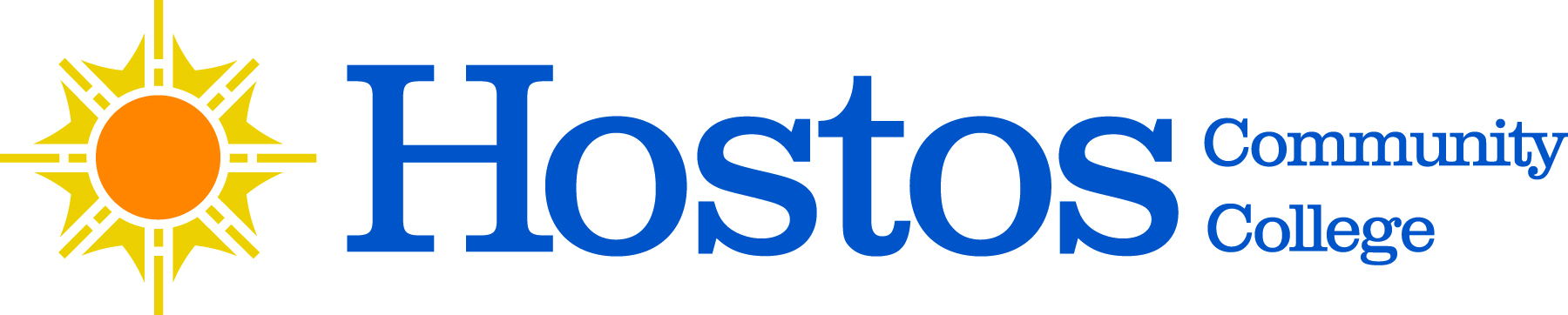 COLLEGE-WIDE SENATEGENERAL MEETINGSavoy Multipurpose Room120 East 149th Street (at Walton Ave)Thursday, February 16, 20233:30 – 5:00 PMSENATE AGENDACall to OrderAcceptance of Agenda Approval of December 15, 2022 Senate Meeting MinutesChair’s ReportPresident’s CommentsSGA President’s CommentsCurriculum Items – NoneResolution to Award Honorary Degree to Mr. Bill AguadoReports of the Senate Standing Committees UFS UpdateProf. Julie TrachmanNew BusinessAdjournment 